AccountingBusiness Administration Department Chair: Martin Karamian.Phone: 710-2226. Office: BUS 3213-C.Faculty Advisor: Robert Foster.ACCTG 001-Introductory Accounting I (UC/CSU) - 5 Units10348	Lec	17:50 hrs/wk	TBA	Basmadzhyan, B	INTERNETThis is a fully-online course using Canvas. Open Canvas to view course materials beginning on the first day of the semester/term through the student portal mycollege.laccd.edu. Enrolled students will receive an email containing important course information in their official LACCD email account about one week before the semester begins. For questions, please contact your instructor at BasmadB@piercecollege.edu .14174	Lec	17:50 hrs/wk	TBA	Ignatovski, S	INTERNETThis is a fully-online course using Canvas. Open Canvas to view course materials beginning on the first day of the semester/term through the student portal mycollege.laccd.edu. Enrolled students will receive an email containing important course information in their official LACCD email account about one week before the semester begins. For questions, please contact your instructor at ignatos@piercecollege.edu .Administration of JusticePolitical Science/Economics/Criminal Justice Department Chair: Kaycea Campbell, Ph.D.Phone: (818) 710-4134. Office: FO 3004. Email: campbekt@piercecollege.edu .Faculty Advisor: Kathy Oborn. Email: obornkm@piercecollege.edu . Phone: (818) 710-2587.ADM JUS 001-Introduction To Administration Of Justice (UC/CSU) - 3 UnitsMeets IGETC 4H CSU D810776	Lec	10:30 hrs/wk	TBA	Oborn, K M	INTERNETThis is a fully-online course using Canvas. Open Canvas to view course materials beginning on the first day of the semester/term through the student portal mycollege.laccd.edu. Enrolled students will receive an email containing important course information in their official LACCD email account about one week before the semester begins. For questions, please contact your instructor at obornkm@piercecollege.edu .ADM JUS 002-Concepts Of Criminal Law (UC/CSU) - 3 UnitsMeets IGETC 4H CSU D810858	Lec	10:30 hrs/wk	TBA	Rich, K E	INTERNETThis is a fully-online course using Canvas. Open Canvas to view course materials beginning on the first day of the semester/term through the student portal mycollege.laccd.edu. Enrolled students will receive an email containing important course information in their official LACCD email account about one week before the semester begins. For questions, please contact your instructor at richke@piercecollege.edu .American Sign LanguageDepartment of Modern Languages Chair: Margarita PilladoPhone: 710-2260. Office: FO 2907. E-mail: Pilladma@piercecollege.edu .ASL/Interpreter Education Program: Kristine Hall at 436-0468 (Videophone), hallkc@piercecollege.edu .Faculty Advisor: Kristine Hall at 436-0468 (Videophone).A S L 001-American Sign Language I (UC/CSU) - 4 UnitsMeets CSU C212861	Lec	8:00 am - 11:30 am	MTWTh	Kale, A	IRIS 090112862	Lec	6:00 pm - 9:30 pm	MTWTh	Staff	IRIS 0901	(CANCELLED)AnthropologyAnthropological & Geographical Sciences Department Chair: Erin Hayes.Phone: 710-4305. Office: FO 3005.Faculty Advisors: Dr. Erin Hayes. Phone: 710-4305. Office: FO 3005.Dr. Brian Pierson. Phone: 710-2876. Office: FO 2903.ANTHRO 101-Human Biological Evolution (UC/CSU) - 3 UnitsMeets IGETC 5B CSU B2Note: Students interested in earning laboratory credit are encouraged to enroll in Anthropology 111.11219	Lec	10:45 am - 1:15 pm	MTWTh	Simon, G M	ELM 170511228	Lec	10:30 hrs/wk	TBA	Stein, P L	INTERNETThis is a fully-online course using Canvas. Open Canvas to view course materials beginning on the first day of the semester/term through the student portal mycollege.laccd.edu. Enrolled students will receive an email containing important course information in their official LACCD email account about one week before the semester begins. For questions, please contact your instructor at steinpl@piercecollege.edu .ANTHRO 102-Human Ways Of Life: Cultural Anthropology (UC/CSU) - 3 UnitsMeets IGETC 4A CSU D1Note: Provider approved by the California Board of Nursing. This course awards 45 contact hours for nurses.11276	Lec	1:30 pm - 4:00 pm	MTWTh	Hernandez, O	ELM 1707ANTHRO 111-Laboratory In Human Biological Evolution (UC/CSU) - 2 UnitsMeets IGETC 5C CSU B3Corequisite: Concurrent enrollment in Anthropology 101. Previous completion of Anthropology 101 is allowable.14172	Lec	8:00 am - 8:50 am	MTWTh	Trager, J P	ELM 1705And14173	Lab	9:00 am - 10:35 am	MTWTh	Trager, J P	ELM 1705ArtArt Department Chair: M. Cooper.Phone: 610-6548. Office: ART 3308D.Email: cooperm@piercecollege.edu .Faculty Advisor: M. Cooper.ART 101-Survey Of Art History I (UC/CSU) - 3 UnitsMeets IGETC 3A CSU C110535	Lec	10:30 hrs/wk	TBA	Abbamontian, R G	INTERNETThis is a fully-online course using Canvas. Open Canvas to view course materials beginning on the first day of the semester/term through the student portal mycollege.laccd.edu. Enrolled students will receive an email containing important course information in their official LACCD email account about one week before the semester begins. For questions, please contact your instructor at abbamorg@piercecollege.edu .13080	Lec	10:30 hrs/wk	TBA	Meyer, W	INTERNETThis is a fully-online course using Canvas. Open Canvas to view course materials beginning on the first day of the semester/term through the student portal mycollege.laccd.edu. Enrolled students will receive an email containing important course information in their official LACCD email account about one week before the semester begins. For questions, please contact your instructor at meyerw@piercecollege.edu .ART 201-Drawing I (UC/CSU) - 3 UnitsMeets CSU C1Maximum of 4 enrollments in the Art - Drawing family.10964	Lec	8:00 am - 9:35 am	MTWTh	Dahlberg, J C	ART 3309And10970	Lab	9:45 am - 11:20 am	MTWTh	Dahlberg, J C	ART 3309ART 301-Watercolor Painting I (UC/CSU) - 3 UnitsMaximum of 4 enrollments in the Art - Water Color & Acrylic family.12369	Lec	11:40 am - 1:15 pm	MTWTh	Wee, M R	ART 3310And12370	Lab	1:25 pm - 3:00 pm	MTWTh	Wee, M R	ART 3310ART 302-Watercolor Painting II (UC/CSU) - 3 UnitsPrerequisite: Art 301 with a grade of "C" or better. Maximum of 4 enrollments in the Art - Water Color & Acrylic family. For courses completed outside of the LACCD, proof of eligibility must be taken to Counseling.13833	Lec	11:40 am - 1:15 pm	MTWTh	Wee, M R	ART 3310And13834	Lab	1:25 pm - 3:00 pm	MTWTh	Wee, M R	ART 3310ART 501-Beginning Two-Dimensional Design (UC/CSU) - 3 UnitsMeets IGETC 3A CSU C1Maximum of 4 enrollments in the Art - Design family.11064	Lec	6:50 hrs/wk	TBA	Kocs, C M	INTERNETAnd11071	Lab	6:50 hrs/wk	TBA	Kocs, C M	INTERNETThis is a fully-online course using Canvas. Open Canvas to view course materials beginning on the first day of the semester/term through the student portal mycollege.laccd.edu. Enrolled students will receive an email containing important course information in their official LACCD email account about one week before the semester begins. For questions, please contact your instructor at KocsCM@piercecollege.edu .AstronomyPhysics and Planetary Sciences Department Chair: Dale L. Fields.Phone: 710-4262. Office: CFS 91040. Email: FieldsDL@piercecollege.edu .Faculty Advisor: Dale L. Fields.Note: Students interested in earning laboratory credit are encouraged to enroll in Astronomy 2.Note: Students looking to take a class very similar to astronomy should consider the brand new Physical Science 6: Introduction to the Solar System.ASTRON 001-Elementary Astronomy (UC/CSU) - 3 UnitsMeets IGETC 5A CSU B1UC Credit limitation: Astronomy 1 & 2 are equivalent to Astronomy 3: maximum credit, 4 units.Note: Students interested in earning laboratory credit are encouraged to enroll in Astronomy 2.10628	Lec	8:00 am - 10:30 am	MTWTh	Vu, P A	CFS 92044BusinessBusiness Administration Department Chair: Martin Karamian.Phone: 710-2226. Office: BUS 3213-C.BUS 005-Business Law I (UC/CSU) - 3 Units12096	Lec	10:45 am - 1:15 pm	MTWTh	Fernandez, J	BUS 320814218	Lec	7:00 pm - 9:30 pm	MTWTh	Fernandez, J	BUS 3208ChemistryChemistry Department Chair: Sara Harvey. Phone: 712-2618. Office: CFS 91041. E-mail: harveysm@piercecollege.edu .Faculty Advisor: Sara Harvey.English Proficiency RecommendationIt is recommended that students whose native language is other than English be enrolled in ESL 87 before enrolling in Chemistry Laboratory courses. Chemistry courses require good reading and writing skills. It is recommended that students be enrolled in or eligible for English 28 or higher before enrolling in any chemistry course.CHEM 051-Fundamentals Of Chemistry I (CSU) - 5 UnitsMeets CSU B1 B3Prerequisite: Mathematics 115 with a grade of "C" or better, or equivalent skill level demonstrated through the Mathematics placement process. For courses completed outside of the LACCD, proof of eligibility must be taken to Counseling.10968	Lec	1:30 pm - 3:35 pm	MTWThF	Hammon, S B	CFS 91152And10974	Lab	9:25 am - 12:15 pm	MTWThF	Hammon, S B	CFS 92021CHEM 101-General Chemistry I (UC/CSU) - 5 UnitsMeets IGETC 5A 5C CSU B1 B3Prerequisite: Chemistry 60 or equivalent with a grade of "C" or better, or passing the Chemistry 101 Preparedness Test and Mathematics 125 with a grade of "C" or better, or equivalent skill level demonstrated through the Mathematics placement process.11402	Lec	1:00 pm - 3:05 pm	MTWThF	Bakshandeh, S H	CFS 91125And11403	Lab	9:00 am - 12:05 pm	MTWThF	Bazargan, M	CFS 92011And	Lab	3:25 pm - 4:15 pm	MTWThF	Bakshandeh, S H	CFS 9202611406	Lec	1:00 pm - 3:05 pm	MTWThF	Bakshandeh, S H	CFS 91125And11410	Lab	11:15 am - 12:05 pm	MTWThF	Bakshandeh, S H	CFS 92026And	Lab	3:20 pm - 6:25 pm	MTWThF	Labadzhyan, G	CFS 92011Chicano StudiesPolitical Science/Economics/Criminal Justice Department Chair: Kaycea Campbell, Ph.D.Phone: (818) 710-4134. Office: FO 3004. Email: campbekt@piercecollege.edu .CHICANO 002-The Mexican-American In Contemporary Society (UC/CSU) - 3 UnitsMeets IGETC 3B 4C CSU C2 D315247	Lec	10:30 hrs/wk	TBA	Rovero, A	INTERNET	(ADDED)This is a fully-online course using Canvas. Open Canvas to view course materials beginning on the first day of the semester/term through the student portal mycollege.laccd.edu. Enrolled students will receive an email containing important course information in their official LACCD email account about one week before the semester begins. For questions, please contact your instructor at roveroa@piercecollege.edu .CHICANO 007-The Mexican-American In The History Of The United States I (UC/CSU) - 3 UnitsMeets IGETC 3B 4C CSU C2 D313827	Lec	8:00 am - 10:30 am	MTWTh	Rovero, A	BRCH 1103Child DevelopmentChild Development Department Chair: Patricia Doelitzsch. Phone: 710-4426. Office: CDAD 6204.E-mail: doelitpa@piercecollege.edu .CH DEV 001-Child Growth And Development (UC/CSU) - 3 UnitsMeets IGETC 4I CSU D911214	Lec	7:30 pm - 10:00 pm	MTWTh	Paz-Durocher, E	CDAD 640111100	Lec	10:30 hrs/wk	TBA	Christiansen, H M	INTERNETThis is a fully-online course using Canvas. Open Canvas to view course materials beginning on the first day of the semester/term through the student portal mycollege.laccd.edu. Enrolled students will receive an email containing important course information in their official LACCD email account about one week before the semester begins. For questions, please contact your instructor at christhm@piercecollege.edu .  This class uses free, online materials, also known as Open Educational Resources (OER). Contact the instructor for more information.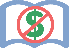 CH DEV 011-Child, Family And Community (CSU) - 3 UnitsMeets CSU D and E13354	Lec	10:30 hrs/wk	TBA	Longmore, S E	INTERNETThis is a fully-online course using Canvas. Open Canvas to view course materials beginning on the first day of the semester/term through the student portal mycollege.laccd.edu. Enrolled students will receive an email containing important course information in their official LACCD email account about one week before the semester begins. For questions, please contact your instructor at longmose@piercecollege.edu .CinemaMedia Arts Department Chair: Jill Connelly. Phone: 710-4235. Office: Village 8100. E-mail: conneljp@piercecollege.edu .Faculty Advisor: Jill Connelly.CINEMA 003-History Of Motion Pictures (UC/CSU) - 3 UnitsMeets IGETC 3A CSU C110022	Lec	8:00 am - 9:35 am	MTWTh	Costa, D E	BUS 3200And10027	Lab	9:45 am - 11:20 am	MTWTh	Costa, D E	BUS 3200CINEMA 104-History Of Documentary Film (UC/CSU) - 3 UnitsMeets IGETC 3A CSU C110062	Lec	10:30 hrs/wk	TBA	Matza, D	INTERNETThis is a fully-online course using Canvas. Open Canvas to view course materials beginning on the first day of the semester/term through the student portal mycollege.laccd.edu. Enrolled students will receive an email containing important course information in their official LACCD email account about one week before the semester begins. For questions, please contact your instructor at matzad@piercecollege.edu .CINEMA 107-Understanding Motion Pictures (UC/CSU) - 3 UnitsMeets IGETC 3A CSU C110102	Lec	10:30 hrs/wk	TBA	Favre, J J	INTERNETThis is a fully-online course using Canvas. Open Canvas to view course materials beginning on the first day of the semester/term through the student portal mycollege.laccd.edu. Enrolled students will receive an email containing important course information in their official LACCD email account about one week before the semester begins. For questions, please contact your instructor at favrejj@piercecollege.edu .  This class uses free, online materials, also known as Open Educational Resources (OER). Contact the instructor for more information.Communication StudiesCommunication Studies Department Chair: Yeprem Davoodian.Phone: 710-4177. Office: FO 2400.Communication Studies classes 101, 104, 121 and 122 require good reading, writing, and speaking skills. It is recommended that students be enrolled in, or eligible for, English 28 before enrolling in these speech classes.COMM 101-Public Speaking (UC/CSU) - 3 UnitsMeets IGETC 1C CSU A111463	Lec	8:00 am - 10:30 am	MTWTh	Hiatt, L	JNPR 080711488	Lec	9:00 am - 10:30 am	MW	Rosenberg, J A	JNPR 0812And	Lec	7:05 hrs/wk	TBA	Rosenberg, J A	INTERNETThis is hybrid course. Students must attend on campus meetings.11469	Lec	10:45 am - 1:15 pm	MTWTh	Sterk, J L	JNPR 080611508	Lec	10:45 am - 12:15 pm	MW	Rosenberg, J A	JNPR 0812And	Lec	7:05 hrs/wk	TBA	Rosenberg, J A	INTERNETThis is hybrid course. Students must attend on campus meetings.13111	Lec	1:30 pm - 4:00 pm	MTWTh	Kelpine, J	JNPR 0807COMM 104-Argumentation And Debate (UC/CSU) - 3 UnitsMeets IGETC 1C CSU A1 A310042	Lec	10:30 hrs/wk	TBA	Silver, M A	INTERNETThis is a fully-online course using Canvas. Open Canvas to view course materials beginning on the first day of the semester/term through the student portal mycollege.laccd.edu. Enrolled students will receive an email containing important course information in their official LACCD email account about one week before the semester begins. For questions, please contact your instructor at silverma@piercecollege.edu .10046	Lec	10:30 hrs/wk	TBA	Silver, M A	INTERNETThis is a fully-online course using Canvas. Open Canvas to view course materials beginning on the first day of the semester/term through the student portal mycollege.laccd.edu. Enrolled students will receive an email containing important course information in their official LACCD email account about one week before the semester begins. For questions, please contact your instructor at silverma@piercecollege.edu .COMM 121-Interpersonal Communication (UC/CSU) - 3 UnitsMeets IGETC 1C 4G CSU A1 D713853	Lec	10:45 am - 1:15 pm	MTWTh	Hiatt, L	JNPR 080710112	Lec	10:30 hrs/wk	TBA	Kassamanian, S A	INTERNETThis is a fully-online course using Canvas. Open Canvas to view course materials beginning on the first day of the semester/term through the student portal mycollege.laccd.edu. Enrolled students will receive an email containing important course information in their official LACCD email account about one week before the semester begins. For questions, please contact your instructor at kassamsa@piercecollege.edu .COMM 151-Small Group Communication (UC/CSU) - 3 UnitsMeets IGETC 1C CSU A110208	Lec	10:30 hrs/wk	TBA	Davoodian, Y P	INTERNETThis is a fully-online course using Canvas. Open Canvas to view course materials beginning on the first day of the semester/term through the student portal mycollege.laccd.edu. Enrolled students will receive an email containing important course information in their official LACCD email account about one week before the semester begins. For questions, please contact your instructor at davoodyp@piercecollege.edu .CounselingCounseling Department Chair: Alyce Miller.Phone: 719-6440. Office: Counseling.COUNSEL 008-Career Planning And Development (CSU) - 2 Units11080	Lec	6:50 hrs/wk	TBA	Sawyer, R A	INTERNETThis is a fully-online course using Canvas. Open Canvas to view course materials beginning on the first day of the semester/term through the student portal mycollege.laccd.edu. Enrolled students will receive an email containing important course information in their official LACCD email account about one week before the semester begins. For questions, please contact your instructor at sawyerra@piercecollege.edu .COUNSEL 040-College Success Seminar (UC/CSU) - 3 Units11566	Lec	10:45 am - 1:15 pm	MTWTh	Martinez de Murcia, A	ELM 1701Dance StudiesPerforming Arts Department Chair: Michael Gend. Phone: (818) 710-2268. Office: PAB 3538.Faculty Advisor: Denise Gibson. Phone: 710-2251. Office: NGYM 5614D.DANCEST 805-History And Appreciation Of Dance (UC/CSU) - 3 UnitsMeets IGETC 3A CSU C112521	Lec	10:30 hrs/wk	TBA	Gibson, D R	INTERNETThis is a fully-online course using Canvas. Open Canvas to view course materials beginning on the first day of the semester/term through the student portal mycollege.laccd.edu. Enrolled students will receive an email containing important course information in their official LACCD email account about one week before the semester begins. For questions, please contact your instructor at GibsonDR@piercecollege.edu .EconomicsPolitical Science/Economics/Criminal Justice Department Chair: Kaycea Campbell, Ph.D.Phone: (818) 710-4134. Office: FO 3004. Email: campbekt@piercecollege.edu .Faculty Advisor: Kaycea Campbell.ECON 001-Principles Of Economics I (UC/CSU) - 3 UnitsMeets IGETC 4B CSU D2Prerequisite: Mathematics 115 with a grade of "C" or better, or appropriate skill level demonstrated through the Mathematics placement process. For courses completed outside of the LACCD, proof of eligibility must be taken to Counseling.Note: Microeconomics. Students may take Economics 1 or 2 as the first course.10703	Lec	8:00 am - 10:30 am	MTWTh	Moshiri, S	BRCH 110210733	Lec	7:30 pm - 10:00 pm	MTWTh	De Luca, P J	BRCH 110210654	Lec	10:30 hrs/wk	TBA	Campbell, K T	INTERNETThis is a fully-online course using Canvas. Open Canvas to view course materials beginning on the first day of the semester/term through the student portal mycollege.laccd.edu. Enrolled students will receive an email containing important course information in their official LACCD email account about one week before the semester begins. For questions, please contact your instructor at campbekt@PierceCollege.edu .10672	Lec	10:30 hrs/wk	TBA	Campbell, K T	INTERNETThis is a fully-online course using Canvas. Open Canvas to view course materials beginning on the first day of the semester/term through the student portal mycollege.laccd.edu. Enrolled students will receive an email containing important course information in their official LACCD email account about one week before the semester begins. For questions, please contact your instructor at campbekt@PierceCollege.edu .ECON 002-Principles of Economics II (UC/CSU) - 3 UnitsMeets IGETC 4B CSU D2Prerequisite: Mathematics 115 with a grade of "C" or better, or appropriate skill level demonstrated through the Mathematics placement process. For courses completed outside of the LACCD, proof of eligibility must be taken to Counseling.Note: Macroeconomics. Students may take Economics 1 or 2 as the first course.10989	Lec	10:45 am - 1:15 pm	MTWTh	Moshiri, S	BRCH 1102	(CANCELLED)13828	Lec	10:30 hrs/wk	TBA	Mitra, S	INTERNETThis is a fully-online course using Canvas. Open Canvas to view course materials beginning on the first day of the semester/term through the student portal mycollege.laccd.edu. Enrolled students will receive an email containing important course information in their official LACCD email account about one week before the semester begins. For questions, please contact your instructor at MitraS@piercecollege.edu .Engineering, GeneralIndustrial Technology Department Chair: Elizabeth Cheung.Phone: 710-4427. Office: AT 3803.E-mail: cheungep@piercecollege.edu .ENG GEN 101-Introduction To Science, Engineering And Technology (UC/CSU) - 2 Units13912	Lec	5:30 pm - 9:30 pm	TTh	Cheung, E P	AT 3804EnglishEnglish Department Chair: Brad Saenz. Phone: 710-3355. Office: FO 2501.Faculty Advisor: Brad Saenz.SEQUENCE OF ENGLISH COMPOSITION COURSESThe English department offers a sequence of classes designed to coincide with students' reading and writing ability on entering college.ENGLISH 21This English fundamentals course concentrates on improvement of writing skills, particularly sentences and paragraphs, and reviews the basics of punctuation, spelling and sentence structure.ENGLISH 28This is the course designed to assist the student to make a successful transition to English 101. It emphasizes grammar, sentence structure, paragraph and essay writing.ENGLISH 101This is the composition course required for students who plan to transfer to a four year college. It emphasizes expository reading and essay writing, research techniques and semantics. Students in English 101 are expected to write well-organized, grammatically correct compositions of 700 words and more.ENGLISH PLACEMENT PROCESSThe results of the English Placement Process or a valid English Enrollment Authorization Form must be on file in order to enroll in English 21, 28, English 82, 84-87, or English 101, 102, 103.All students planning to enroll in an English course for the first time are expected to complete the English Placement Process at the Pierce College Assessment Center (Student Services Building). Visit the Assessment Center website to make an appointment and obtain sample test information. Placement results or prerequisite courses taken at other colleges may be presented to the Counseling Office to be substituted for the Pierce English Placement Process.Upon completing the process, students are advised of their placement and given an authorization to enroll in that course. Students seeking an explanation of their scores or authorization to enroll in a course other than that in which they have been placed must meet with an English Department advisor.Students need to provide evidence of prerequisite completion either through coursework in the Los Angeles Community College District, by completing the Pierce College English Placement Process, or through transcripts from other schools presented at the Counseling Office.ENGLISH 021-English Fundamentals (NDA) - 3 UnitsPrerequisite: LRNSKIL 2 or E.S.L. 87 with a grade of "C" or better, or appropriate skill demonstrated through the English placement process. Limit of 30 units of remedial coursework. For courses completed outside LACCD, proof must be taken to Counseling.12259	Lec	10:45 am - 1:15 pm	MTWTh	Kramer, C S	JNPR 0801ENGLISH 028-Intermediate Reading And Composition - 3 UnitsPrerequisite: English 21 with a grade of "C" or better, or appropriate skill level demonstrated through the English placement process. For courses completed outside of the LACCD, proof of eligibility must be taken to Counseling.11044	Lec	8:00 am - 10:30 am	MTWTh	Krikorian, L V	JNPR 080311056	Lec	10:45 am - 1:15 pm	MTWTh	Krikorian, L V	JNPR 0803ENGLISH 072-English Bridge (NDA) - 1 UnitCorequisite: Concurrent enrollment in English 101.14143	Lab	4:45 pm - 7:15 pm	MTWTh	Saenz, B M	JNPR 0803	(CANCELLED)ENGLISH 101-College Reading And Composition I (UC/CSU) - 3 UnitsMeets IGETC-1A CSU-A2Prerequisite: English 28 with a grade of "C" or better, or appropriate skill level demonstrated through the English placement process. For courses completed outside of the LACCD, proof of eligibility must be taken to Counseling.11782	Lec	8:00 am - 10:30 am	MTWTh	Kramer, C S	JNPR 080111787	Lec	10:45 am - 1:15 pm	MTWTh	Duffy, C P	JNPR 081611793	Lec	1:30 pm - 4:00 pm	MTWTh	Duffy, C P	JNPR 081613918	Lec	7:30 pm - 10:00 pm	MTWTh	Tumanyan, M	JNPR 080213919	Lec	10:30 hrs/wk	TBA	Accardo, D L	INTERNETThis is a fully-online course using Canvas. Open Canvas to view course materials beginning on the first day of the semester/term through the student portal mycollege.laccd.edu. Enrolled students will receive an email containing important course information in their official LACCD email account about one week before the semester begins. For questions, please contact your instructor at AccardDL@piercecollege.edu .13920	Lec	10:30 hrs/wk	TBA	Corning, C W	INTERNETThis is a fully-online course using Canvas. Open Canvas to view course materials beginning on the first day of the semester/term through the student portal mycollege.laccd.edu. Enrolled students will receive an email containing important course information in their official LACCD email account about one week before the semester begins. For questions, please contact your instructor at CorningCW@piercecollege.edu .ENGLISH 102-College Reading And Composition II (UC/CSU) - 3 UnitsMeets IGETC 1B CSU A3 C2Prerequisite: English 101 with a grade of "C" or better. For courses completed outside of the LACCD, proof of eligibility must be taken to Counseling.11919	Lec	8:00 am - 10:30 am	MTWTh	Johnson, J A	JNPR 080211921	Lec	10:45 am - 1:15 pm	MTWTh	Johnson, J A	JNPR 080211928	Lec	7:30 pm - 10:00 pm	MTWTh	Tumanyan, M	JNPR 0803	(CANCELLED)13922	Lec	10:30 hrs/wk	TBA	Accardo, D L	INTERNETThis is a fully-online course using Canvas. Open Canvas to view course materials beginning on the first day of the semester/term through the student portal mycollege.laccd.edu. Enrolled students will receive an email containing important course information in their official LACCD email account about one week before the semester begins. For questions, please contact your instructor at AccardDL@piercecollege.edu .ENGLISH 103-Composition And Critical Thinking (UC/CSU) - 3 UnitsMeets IGETC 1B CSU A3Prerequisite: English 101 with a grade of "C" or better. For courses completed outside of the LACCD, proof of eligibility must be taken to Counseling.13923	Lec	10:45 am - 1:15 pm	MTWTh	Corning, C W	JNPR 0805English as a Second LanguageEnglish Department Chair: Brad Saenz. Phone: 710-3355. Office: FO 2501.Faculty Advisor: Brad Saenz.ENGLISH PLACEMENT PROCESS FOR NON-NATIVE SPEAKERS OF ENGLISH.* The basic language of instruction in all schools is English. (Education Code, Article 3, Section 30.)* Admission to the California Community College is contingent on the ability to profit from the instruction offered.* If you have not completed a college level course in English, complete the English placement process or the ESL placement process, if appropriate.* The placement process will place you in the right English class.E.S.L. 085-College English As A Second Language II (CSU) - 5 UnitsPrerequisite: E.S.L. 84 with a grade of "C" or better, or appropriate skill level demonstrated through the E.S.L. placement process. For courses completed outside of the LACCD, proof of eligibility must be taken to Counseling.10542	Lec	8:00 am - 12:25 pm	MTWTh	Joseph, C D	JNPR 0820GeographyAnthropological & Geographical Sciences Department Chair: Erin Hayes.Phone: 710-4305. Office: FO 3005.Faculty Advisor: Adrian Youhanna. Phone: 710-2940. Office: FO 2904.GEOG 001-Physical Geography (UC/CSU) - 3 UnitsMeets IGETC 5A CSU B1UC transfer limitation: credit for either Geography 1 and 15 or 17.Students will study the Earth's physical environment using an Earth Systems Science approach.Note: Students interested in earning laboratory credit are encouraged to enroll in Geography 15.12254	Lec	10:30 hrs/wk	TBA	Finley, J P	INTERNETThis is a fully-online course using Canvas. Open Canvas to view course materials beginning on the first day of the semester/term through the student portal mycollege.laccd.edu. Enrolled students will receive an email containing important course information in their official LACCD email account about one week before the semester begins. For questions, please contact your instructor at FinleyJP@piercecollege.edu .15164	Lec	10:30 hrs/wk	TBA	Neyman, I	INTERNET	(ADDED)This is a fully-online course using Canvas. Open Canvas to view course materials beginning on the first day of the semester/term through the student portal mycollege.laccd.edu. Enrolled students will receive an email containing important course information in their official LACCD email account about one week before the semester begins. For questions, please contact your instructor at neymani@piercecollege.edu .GEOG 003-Introduction To Weather And Climate (UC/CSU) - 3 UnitsMeets IGETC 5A CSU B1(Same as Meteorology 3. Credit not given for both courses.)10341	Lec	8:00 am - 10:30 am	MTWTh	Youhanna, A	GNGR 1613	(CANCELLED)GeologyPhysics and Planetary Sciences Department Chair: Dale L. Fields.Phone: 710-4262. Office: CFS 91040. Email: FieldsDL@piercecollege.edu .Faculty Advisor: Jill Lockard.Phone: 719-6456. Office: CFS 91071. Email: lockarj@piercecollege.edu .Note: Students interested in earning laboratory credit are encouraged to enroll in Geology 6.(See also Environmental Science 1 & 7; Oceanography 1 & 10).Note: Students looking to take a class very similar to geology should consider the brand new Physical Science 6: Introduction to the Solar System.GEOLOGY 001-Physical Geology (UC/CSU) - 3 UnitsMeets IGETC 5A CSU B1Note: Students interested in earning laboratory credit are encouraged to enroll in Geology 6.10090	Lec	10:30 hrs/wk	TBA	Lockard, J	INTERNETThis is a fully-online course using Canvas. Open Canvas to view course materials beginning on the first day of the semester/term through the student portal mycollege.laccd.edu. Enrolled students will receive an email containing important course information in their official LACCD email account about one week before the semester begins. For questions, please contact your instructor at lockarj@piercecollege.edu HealthKinesiology/Health Department Chair: Susan Armenta.Phone: 710-2223. Office: NGYM 5615.Faculty Advisor: Jamie Phillips.HEALTH 011-Principles Of Healthful Living (UC/CSU) - 3 UnitsMeets CSU EUC transfer limitation: Health 2, 7, 8, 11 and 43: maximum credit, one course.11384	Lec	8:00 am - 10:30 am	MTWTh	Blua, F E	JNPR 080611397	Lec	7:30 pm - 10:00 pm	MTWTh	Rose, Z R	NGYM 560213153	Lec	10:30 hrs/wk	TBA	Kaufman, D A	INTERNETThis is a fully-online course using Canvas. Open Canvas to view course materials beginning on the first day of the semester/term through the student portal mycollege.laccd.edu. Enrolled students will receive an email containing important course information in their official LACCD email account about one week before the semester begins. For questions, please contact your instructor at kaufmada@piercecollege.edu .15309	Lec	10:30 hrs/wk	TBA	Prieur, S M	INTERNET	(ADDED)This is a fully-online course using Canvas. Open Canvas to view course materials beginning on the first day of the semester/term through the student portal mycollege.laccd.edu. Enrolled students will receive an email containing important course information in their official LACCD email account about one week before the semester begins. For questions, please contact your instructor at prieursm@piercecollege.edu .HistoryHistory Department Chair: Dr. James McKeever.Phone: 710-2255. Office: FO 2601. Email: mckeevaj@piercecollege.edu .Faculty Advisor: Sheryl Nomelli.Note: You can take any history class in any order. No prerequisites required.HISTORY 001-Introduction To Western Civilization I (UC/CSU) - 3 UnitsMeets IGETC 3B CSU C211503	Lec	8:00 am - 10:30 am	MTWTh	Armendariz, C C	ELM 171811490	Lec	10:45 am - 1:15 pm	MTWTh	Chartrand, F J	ELM 1711HISTORY 011-Political And Social History Of The United States I (UC/CSU) - 3 UnitsMeets IGETC 4F CSU D611699	Lec	10:45 am - 1:15 pm	MTWTh	McMillan, R B	ELM 171813157	Lec	1:30 pm - 4:00 pm	MTWTh	Strickland, C G	ELM 1709  This class uses free, online materials, also known as Open Educational Resources (OER). Contact the instructor for more information.11695	Lec	7:30 pm - 10:00 pm	MTWTh	Addison, K E	ELM 1718	(CANCELLED)  This class uses free, online materials, also known as Open Educational Resources (OER). Contact the instructor for more information.15195	Lec	10:30 hrs/wk	TBA	Addison, K E	INTERNET	(ADDED)This is a fully-online course using Canvas. Open Canvas to view course materials beginning on the first day of the semester/term through the student portal mycollege.laccd.edu. Enrolled students will receive an email containing important course information in their official LACCD email account about one week before the semester begins. For questions, please contact your instructor at addisoka@piercecollege.edu .  This class uses free, online materials, also known as Open Educational Resources (OER). Contact the instructor for more information.HISTORY 012-Political And Social History Of The United States II (UC/CSU) - 3 UnitsMeets IGETC 4F CSU D6UC transfer limitation: History 12 and 13 combined: maximum credit, one course.Note: Students can enroll in History 12 before History 11.11813	Lec	8:00 am - 10:30 am	MTWTh	Nomelli, S L	ELM 1700HISTORY 013-The United States In The Twentieth Century (UC/CSU) - 3 UnitsMeets IGETC 4F CSU D6UC transfer limitation: History 12 and 13 combined: maximum credit, one course.Note: Students can enroll in History 13 before History 11 or 12.11823	Lec	8:00 am - 10:30 am	MTWTh	Chartrand, F J	ELM 171111826	Lec	1:30 pm - 4:00 pm	MTWTh	McMillan, R B	ELM 1718HISTORY 041-The African American In The History Of The U.S. I (UC/CSU) - 3 UnitsMeets IGETC 3B CSU C215180	Lec	10:45 am - 1:15 pm	MTWTh	Strickland, C G	ELM 1709  This class uses free, online materials, also known as Open Educational Resources (OER). Contact the instructor for more information.This is an honors class. Enrollment is limited to Honors Programs students.HISTORY 052-The Role Of Women In The History Of The U.S. (UC/CSU) - 3 UnitsMeets IGETC 4F CSU D4 D610083	Lec	10:45 am - 1:15 pm	MTWTh	Nomelli, S L	ELM 1700HumanitiesHistory Department Chair: Dr. James McKeever.Phone: 710-2255. Office: FO 2601. Email: mckeevaj@piercecollege.edu .HUMAN 006-Great People, Great Ages (UC/CSU) - 3 UnitsMeets IGETC 3B CSU C210588	Lec	8:00 am - 10:30 am	MTWTh	Toth, L L	ELM 1709JapaneseDepartment of Modern Languages Chair: Margarita PilladoPhone: 710-2260. Office: FO 2907. E-mail: Pilladma@piercecollege.edu .Faculty Advisor: Yoshiko Takase. Email: Takasey@piercecollege.edu .Note: Students with previous knowledge of Japanese should enroll in Japanese 2 or a higher level. Please consult with the program advisor.JAPAN 001-Elementary Japanese I (UC/CSU) - 5 UnitsMeets CSU C210226	Lec	8:00 am - 12:25 pm	MTWTh	Takase, Y	IRIS 0902JournalismMedia Arts Department Chair: Jill Connelly. Phone: 710-4235. Office: Village 8100. E-mail: conneljp@piercecollege.edu .Faculty Advisor: Jill Connelly.JOURNAL 100-Social Values In Mass Communication (UC/CSU) - 3 UnitsMeets IGETC 4G CSU D710317	Lec	10:30 hrs/wk	TBA	Savage, T L	INTERNETThis is a fully-online course using Canvas. Open Canvas to view course materials beginning on the first day of the semester/term through the student portal mycollege.laccd.edu. Enrolled students will receive an email containing important course information in their official LACCD email account about one week before the semester begins. For questions, please contact your instructor at savagetl@piercecollege.edu .KinesiologyKinesiology/Health Department Chair: Susan Armenta.Phone: 710-2223. Office: NGYM 5615.KIN 201-Swimming Skills (CSU) - 1 UnitMeets CSU EMaximum of 4 enrollments in the Kinesiology - Aquatics family.13863	Lab	8:00 am - 9:35 am	MTWTh	Hefter, D J	POOLKIN 250-Weight Training Skills (CSU) - 1 UnitMeets CSU EMaximum of 4 enrollments in the Kinesiology - Aerobics, Circuit Training family.UC transfer limitation: Any or all of these PE activity courses combined: maximum credit, 4 units.Fitness CenterOrientation and assessment will be provided and safety precautions will be covered.10364	Lab	10:45 am - 12:20 pm	MTWTh	Prieur, S M	SGYM 5405KIN 266-Badminton Skills (CSU) - 1 UnitMeets CSU EMaximum of 4 enrollments in the Kinesiology - Court Sports family.12469	Lab	5:30 pm - 7:05 pm	MTWTh	Prieur, S M	NGYM 5603	(CANCELLED)MathematicsMathematics Department Chair: Eddie Tchertchian.Phone: 710-2185. Office: MATH 1409-E.Faculty Advisors: Zhila Tabatabai, Eddie Tchertchian, Sheri Lehavi.MATHEMATICS PLACEMENT PROCESS:Students who have not completed a college mathematics course must complete the Mathematics Placement Process at the Pierce College Assessment Center located in the Student Services Building. Visit the Assessment Center website to make an appointment and obtain sample tests. Review is highly recommended. Also, visit the Assessment Center website to sign up for the Assessment Prep Workshop Series.Placement tests are given at four levels: Algebra Readiness, Elementary Algebra, Intermediate Algebra, and Precalculus. Upon completing the process, students are advised of their recommended placement and given an authorization to enroll in that course. Students who wish to challenge the recommendation of the assessment test should consult a Mathematics Department advisor.Indicated prerequisites for mathematics courses are not waived on the basis of any assessment test scores.**Note: Pierce prerequisite or the equivalent course at another accredited college or university.Information regarding special Math student success programs and pathways may be found at Math Success Program website.Some sections require Internet access for homework.Some sections require graphing calculators. A limited number of TI-83 and TI-84 calculators are available for rent from the department on a first-come, first-served basis. Go to MATH 1409C to get the rental form.Information regarding specific course needs may be found on the instructor's web page.MATH 103-How To Succeed At Math (NDA) - 1 UnitLimited from taking more than 30 units of remedial coursework.Note: This class is offered on a pass/no-pass basis only. Students do not have the option of earning a letter grade.14514	Lec	8:00 am - 12:15 pm	MTWTh	Veiga, J R	EB 1203This class is part of a Summer Bridge Learning Community. Math class must be paired with corresponding section of Counseling 40. For more information, please go to Summer Bridge websiteEnrollment by permission code only.(Starts 07/08/2019, Ends 07/11/2019)14518	Lec	8:00 am - 12:15 pm	MTWTh	Pumar, M D	EB 1204This class is part of a Summer Bridge Learning Community. Math class must be paired with corresponding section of Counseling 40. For more information, please go to Summer Bridge websiteEnrollment by permission code only.(Starts 07/08/2019, Ends 07/11/2019)Mathematics (Continued)MATH 110-Introduction To Algebraic Concepts (NDA) - 5 UnitsLimited from taking more than 30 units of remedial coursework.13885	Lec	8:00 am - 12:25 pm	MTWTh	Martinez, J E	MATH 141613886	Lec	5:30 pm - 9:55 pm	MTWTh	Fried-Kokason, N E	MATH 1402	(CANCELLED)MATH 115-Elementary Algebra - 5 UnitsPrerequisite: Mathematics 110 or Mathematics 112 with a grade of "C" or better. For courses completed outside of LACCD, proof must be taken to Counseling.If you are eligible for Math 115 then you are also eligible for Math 228A - Statistics Pathway Part I. To see if this pathway is right for you, see Statistics Pathways website .11534	Lec	8:00 am - 12:25 pm	MTWTh	Petikyan, G	MATH 1415MATH 125-Intermediate Algebra - 5 UnitsPrerequisite: Mathematics 115 with a grade of "C" or better. For courses completed outside of LACCD, proof must be taken to Counseling.If you are eligible for Math 125 then you are also eligible for Math 228A - Statistics Pathway Part I. To see if this pathway is right for you, see Statistics Pathways website .Note: A TI-83 or TI-84 graphing calculator is highly recommended for all sections of this course.11825	Lec	8:00 am - 12:25 pm	MTWTh	Soto, D E	MATH 140211834	Lec	5:30 pm - 9:55 pm	MTWTh	Onzol, B I	MATH 1401MATH 185-Directed Study - Mathematics (CSU) - 1 UnitEnrollment by permission code only.14168	Lec	3:20 hrs/wk	TBA	Soto, D E	MATH 1402MATH 227-Statistics (UC/CSU) - 4 UnitsMeets IGETC 2A CSU B4Prerequisite: Mathematics 125 with a grade of "C" or better. For courses completed outside of the LACCD, proof of eligibility must be taken to Counseling.UC transfer limit: Mathematics 227, 228B and Statistics 1 combined: maximum credit, one course.Note: If you are not currently eligible for Math 227, note that there is an alternate pathway to Math 227 other than the Algebra sequence (for information see Statistics Pathways website ).Note: A TI-83 or TI-84 graphing calculator is highly recommended for all sections of this course.10811	Lec	8:00 am - 11:30 am	MTWTh	Lam, D	BRCH 110710868	Lec	10:45 am - 2:15 pm	MTWTh	Bennett, D M	EB 120510827	Lec	6:00 pm - 9:30 pm	MTWTh	Zilberbrand, M	MATH 1403MATH 228A-Statistics Pathway Part I - 5 UnitsPrerequisite: Mathematics 110 or Mathematics 112 with a grade of "C" or better. For courses completed outside of LACCD, proof of eligibility must be taken to Counseling.This is the first semester of a two semester statistics pathway. (For information, see Statistics Pathways website ).10339	Lec	5:30 pm - 9:55 pm	MTWTh	Nikjeh, E M	MATH 1400MATH 238-Calculus For Business And Social Science I (UC/CSU) - 5 UnitsMeets IGETC 2A CSU B4Prerequisite: Mathematics 125 with a grade of "C" or better. For courses completed outside of the LACCD, proof of eligibility must be taken to Counseling.UC transfer limitation: Mathematics 238 and 261 combined: maximum credit, one course.Note: A TI-83 or TI-84 graphing calculator is highly recommended for all sections of this course.14575	Lec	10:45 am - 3:10 pm	MTWTh	Bojkov, A	MATH 1403Mathematics (Continued)MATH 240-Trigonometry (CSU) - 3 UnitsMeets CSU B4Prerequisite: Mathematics 120 and Mathematics 125 with a grade of "C" or better. For courses completed outside of LACCD, proof of eligibility must be taken to Counseling.Note: A TI-83 or TI-84 graphing calculator is highly recommended for all sections of this course.11029	Lec	8:00 am - 10:30 am	MTWTh	Fried-Kokason, N E	MATH 140111051	Lec	1:30 pm - 4:00 pm	MTWTh	England, A M	BEH 1310MATH 260-Precalculus (UC/CSU) - 5 UnitsMeets IGETC 2A CSU B4Prerequisite: Mathematics 240 with a grade of "C" or better. For courses completed outside of the LACCD, proof of eligibility must be taken to Counseling.Note: A TI-83 or TI-84 graphing calculator is highly recommended for all sections of this course.11234	Lec	10:45 am - 3:10 pm	MTWTh	Johnson, T M	MATH 140011250	Lec	5:30 pm - 9:55 pm	MTWTh	Harandian, R	BRCH 1107MATH 261-Calculus I (UC/CSU) - 5 UnitsMeets IGETC 2A CSU B4Prerequisite: Mathematics 260 with a grade of "C" or better. For courses completed outside of the LACCD, proof of eligibility must be taken to Counseling.UC transfer limitation: Mathematics 238 and 261 combined: maximum credit, one course.Note: A TI-83 or TI-84 graphing calculator is highly recommended for all sections of this course.14576	Lec	10:45 am - 3:10 pm	MTWTh	Semerdjian, Y	ALD 1003BMATH 262-Calculus II (UC/CSU) - 5 UnitsMeets IGETC 2A CSU B4Prerequisite: Mathematics 261 with a grade of "C" or better. For courses completed outside of the LACCD, proof of eligibility must be taken to Counseling.13897	Lec	5:30 pm - 9:55 pm	MTWTh	Chow, S Z	ALD 1003BMeteorologyAnthropological & Geographical Sciences Department Chair: Erin Hayes.Phone: 710-4305. Office: FO 3005.Faculty Advisor: Jason Finley. Phone: 610-6555. Office: FO 2805.METEOR 003-Introduction To Weather And Climate (UC/CSU) - 3 UnitsMeets IGETC 5A CSU B1(Same as Geography 3. Credit not given for both courses.)10429	Lec	8:00 am - 10:30 am	MTWTh	Youhanna, A	ELM 1700	(CANCELLED)MusicPerforming Arts Department Chair: Michael Gend. Phone: 710-2268. Office: PAB 3539. Faculty Advisor: Wendy Mazon.Phone: 710-2295. Office: MUS 3401A.MUSIC 101-Fundamentals Of Music (UC/CSU) - 3 Units10992	Lec	1:30 pm - 4:00 pm	MTWTh	Avakian, G K	MUS 3422MUSIC 111-Music Appreciation I (UC/CSU) - 3 UnitsMeets IGETC 3A CSU C111109	Lec	10:45 am - 1:15 pm	MTWTh	Brewer, F	MUS 342213102	Lec	10:30 hrs/wk	TBA	Titmus, J G	INTERNETThis is a fully-online course using Canvas. Open Canvas to view course materials beginning on the first day of the semester/term through the student portal mycollege.laccd.edu. Enrolled students will receive an email containing important course information in their official LACCD email account about one week before the semester begins. For questions, please contact your instructor at TitmusJG@piercecollege.edu .15181	Lec	10:30 hrs/wk	TBA	Brewer, F	INTERNETThis is an honors class. Enrollment is limited to Honors Program students.This is a fully-online course using Canvas. Open Canvas to view course materials beginning on the first day of the semester/term through the student portal mycollege.laccd.edu. Enrolled students will receive an email containing important course information in their official LACCD email account about one week before the semester begins. For questions, please contact your instructor at BrewerF@piercecollege.edu .OceanographyPhysics and Planetary Sciences Department Chair: Dale L. Fields.Phone: 710-4262. Office: CFS 91040. Email: FieldsDL@piercecollege.edu .Faculty Advisor: Heather Kokorowski.  Phone: 818-710-2303. Office: Iris 0907.Email: kokorohd@piercecollege.edu .Note: Students interested in earning laboratory credit are encouraged to enroll in Oceanography 10.OCEANO 001-Introduction To Oceanography (UC/CSU) - 3 UnitsMeets IGETC 5A CSU B110306	Lec	10:30 hrs/wk	TBA	Kokorowski, H D	INTERNETThis is a fully-online course using Canvas. Open Canvas to view course materials beginning on the first day of the semester/term through the student portal mycollege.laccd.edu. Enrolled students will receive an email containing important course information in their official LACCD email account about one week before the semester begins. For questions, please contact your instructor at kokorohd@piercecollege.edu .15319	Lec	10:30 hrs/wk	TBA	Kokorowski, H D	INTERNET	(ADDED)This is a fully-online course using Canvas. Open Canvas to view course materials beginning on the first day of the semester/term through the student portal mycollege.laccd.edu. Enrolled students will receive an email containing important course information in their official LACCD email account about one week before the semester begins. For questions, please contact your instructor at kokorohd@piercecollege.edu .Older AdultsEncore Program Director: Ida Blaine.Phone: 710-2561 Office: VLGE 8310.OLD ADL 042CE-Creative Art For Seniors (Repeatable) - 0 Unit10443	Lec	9:30 am - 12:30 pm	TW	Kraus, P	VLGE 834410706	Lec	9:30 am - 12:30 pm	TTh	Tirr, C A	VLGE 834110482	Lec	10:00 am - 1:00 pm	WTh	Pitt, D H	NGYM 560010526	Lec	1:00 pm - 4:00 pm	TW	Kraus, P	VLGE 834410379	Lec	1:00 pm - 4:00 pm	TTh	Tirr, C A	VLGE 834110407	Lec	1:00 pm - 4:00 pm	MF	Thornton, J	VLGE 834410637	Lec	1:30 pm - 4:30 pm	WTh	Pitt, D H	NGYM 5602OLD ADL 049CE-Music Appreciation For Seniors (Repeatable) - 0 Unit10720	Lec	1:00 pm - 3:00 pm	MWTh	Domine, J E	MUS 3400OLD ADL 052CE-Body Movement For Seniors (Repeatable) - 0 Unit12393	Lab	8:00 am - 9:00 am	MW	Lacelle, B J	POOLAnd	Lab	8:00 am - 10:00 am	TTh	Lacelle, B J	POOL12392	Lab	10:30 am - 12:30 pm	MWF	Cummins, D J	VLGE 811110729	Lab	1:00 pm - 3:00 pm	MWF	Shvetsov, K	NGYM 560115295	Lab	12:40 pm - 2:40 pm	MWF	Cummins, D J	VLGE 8111	(ADDED)OLD ADL 053CE-Yoga For Seniors (Repeatable) - 0 Unit10741	Lec	8:00 am - 10:00 am	MTW	MacDonald, A O	NGYM 5601OLD ADL 056CE-Seeing And Understanding Art (Repeatable) - 0 Unit10769	Lec	10:45 am - 12:45 pm	TWTh	Thornton, J	IRIS 091410754	Lec	1:45 pm - 3:45 pm	TWTh	Thornton, J	IRIS 0914OLD ADL 060CE-Senior Topics (Repeatable) - 0 Unit12394	Lab	1:00 pm - 3:30 pm	TTh	Meyer, W C	EARTH 4101(Starts 06/10/2019, Ends 07/21/2019)PhilosophyPhilosophy/Sociology Department Chair: Dr. James McKeever.Phone: Phone: 710-2255. Office: FO 2601. Email: mckeevaj@piercecollege.edu .Faculty Advisor: Dr. Melanie McQuitty. Phone: 710-3645. Office: FO 2604. Email: mcquitm@piercecollege.edu .THERE ARE NO PREREQUISITES FOR ANY PHILOSOPHY COURSES, EXCEPT PHILOSOPHY 5.PHILOS 001-Introduction To Philosophy (UC/CSU) - 3 UnitsMeets IGETC 3B CSU C210832	Lec	8:00 am - 10:30 am	MTWTh	Gulick, M B	BRCH 1109  This class uses free, online materials, also known as Open Educational Resources (OER). Contact the instructor for more information.PHILOS 006-Logic In Practice (UC/CSU) - 3 UnitsMeets CSU A311009	Lec	10:30 hrs/wk	TBA	Hicks, P M	INTERNETThis is a fully-online course using Canvas. Open Canvas to view course materials beginning on the first day of the semester/term through the student portal mycollege.laccd.edu. Enrolled students will receive an email containing important course information in their official LACCD email account about one week before the semester begins. For questions, please contact your instructor at hickspm@piercecollege.edu .PHILOS 009-Symbolic Logic I (UC/CSU) - 3 UnitsMeets CSU A311027	Lec	10:30 hrs/wk	TBA	Gillis, C L	INTERNETThis is a fully-online course using Canvas. Open Canvas to view course materials beginning on the first day of the semester/term through the student portal mycollege.laccd.edu. Enrolled students will receive an email containing important course information in their official LACCD email account about one week before the semester begins. For questions, please contact your instructor at gilliscl@piercecollege.edu .PHILOS 020-Ethics (UC/CSU) - 3 UnitsMeets IGETC 3B CSU C211058	Lec	10:45 am - 1:15 pm	MTWTh	Lay, C H	BRCH 1109  This class uses free, online materials, also known as Open Educational Resources (OER). Contact the instructor for more information.PhotographyMedia Arts Department Chair: Jill Connelly. Phone: 710-4235. Office: Village 8100. E-mail: conneljp@piercecollege.edu .Faculty Advisor: Jill Connelly.All photography classes, except 27a and 27b, require students to provide their own DLSR camera. Whichever camera you choose must have manual control of aperture, shutter speed and focus.  All photo classes at Pierce have laboratory requirements in VLGE 8300. The lab will have day and evening hours on weekdays. The exact hours will be posted. All lab classes have lab fees (except Photo 27).Questions? Please Email or call our photo staff: Jill Connelly (conneljp@piercecollege.edu) (818) 710-4235.PHOTO 027A-History & Aesthetics Of Photography A (UC/CSU) - 3 UnitsMeets IGETC 3A CSU C112220	Lec	10:30 hrs/wk	TBA	McDonald, S D	INTERNETThis is a fully-online course using Canvas. Open Canvas to view course materials beginning on the first day of the semester/term through the student portal mycollege.laccd.edu. Enrolled students will receive an email containing important course information in their official LACCD email account about one week before the semester begins. For questions, please contact your instructor at mcdonasd@piercecollege.edu .Political SciencePolitical Science/Economics/Criminal Justice Department Chair: Kaycea Campbell, Ph.D.Phone: (818) 710-4134. Office: FO 3004. Email: campbekt@piercecollege.edu .Faculty Advisor: Dr. Kassem Nabulsi.POL SCI 001-The Government Of The United States (UC/CSU) - 3 UnitsMeets IGETC 4H CSU D811666	Lec	8:00 am - 10:30 am	MTWTh	Gabrielli, A C	BRCH 110011680	Lec	10:45 am - 1:15 pm	MTWTh	Gabrielli, A C	BRCH 110011692	Lec	1:30 pm - 4:00 pm	MTWTh	Gable, J F	BRCH 110211727	Lec	7:30 pm - 10:00 pm	MTWTh	Torres, Y	BRCH 1103	(CANCELLED)11742	Lec	10:30 hrs/wk	TBA	Fernandez, A J	INTERNETThis is a fully-online course using Canvas. Open Canvas to view course materials beginning on the first day of the semester/term through the student portal mycollege.laccd.edu. Enrolled students will receive an email containing important course information in their official LACCD email account about one week before the semester begins. For questions, please contact your instructor at FernanAJ@piercecollege.edu .13556	Lec	10:30 hrs/wk	TBA	Fernandez, A J	INTERNETThis is a fully-online course using Canvas. Open Canvas to view course materials beginning on the first day of the semester/term through the student portal mycollege.laccd.edu. Enrolled students will receive an email containing important course information in their official LACCD email account about one week before the semester begins. For questions, please contact your instructor at FernanAJ@piercecollege.edu .POL SCI 019-Women In Politics (UC/CSU) - 3 UnitsMeets IGETC 4H CSU D811764	Lec	4:45 pm - 7:15 pm	MTWTh	Torres, Y	BRCH 1100	(CANCELLED)PsychologyPsychology Department Chair: Maria Perser.Phone: (818) 710-2891. Office: BEH 1306C.Email: persermo@piercecollege.edu .Faculty Advisor: Maria Perser. Phone: (818) 710-2891.PSYCH 001-General Psychology I (UC/CSU) - 3 UnitsMeets IGETC 4I CSU D911914	Lec	8:00 am - 10:30 am	MTWTh	Thomsen, M M	BEH 130911916	Lec	10:45 am - 1:15 pm	MTWTh	Hennessey, A C	BEH 130211920	Lec	10:45 am - 1:15 pm	MTWTh	Snow, C J	BEH 130511923	Lec	1:30 pm - 4:00 pm	MTWTh	Snow, C J	BEH 130511936	Lec	10:30 hrs/wk	TBA	Gendron, B P	INTERNETThis is a fully-online course using Canvas. Open Canvas to view course materials beginning on the first day of the semester/term through the student portal mycollege.laccd.edu. Enrolled students will receive an email containing important course information in their official LACCD email account about one week before the semester begins. For questions, please contact your instructor at Gendrobp@piercecollege.edu .13194	Lec	10:30 hrs/wk	TBA	Egipciaco, M	INTERNETThis is a fully-online course using Canvas. Open Canvas to view course materials beginning on the first day of the semester/term through the student portal mycollege.laccd.edu. Enrolled students will receive an email containing important course information in their official LACCD email account about one week before the semester begins. For questions, please contact your instructor at egipcim@piercecollege.edu .13832	Lec	10:30 hrs/wk	TBA	Egipciaco, M	INTERNETThis is a fully-online course using Canvas. Open Canvas to view course materials beginning on the first day of the semester/term through the student portal mycollege.laccd.edu. Enrolled students will receive an email containing important course information in their official LACCD email account about one week before the semester begins. For questions, please contact your instructor at egipcim@piercecollege.edu .PSYCH 002-Biological Psychology (UC/CSU) - 3 UnitsMeets IGETC 5B CSU B2Prerequisite: Psychology 1 or 6 with a grade of "C" or better. For courses completed outside of the LACCD, proof of eligibility must be taken to Counseling.11964	Lec	8:00 am - 10:30 am	MTWTh	Hennessey, A C	BEH 1302PSYCH 041-Life-Span Psychology: From Infancy To Old Age (UC/CSU) - 3 UnitsMeets IGETC 4I CSU D9 E12015	Lec	10:45 am - 1:15 pm	MTWTh	Meier, S A	VLGE 8345SociologyPhilosophy/Sociology Department Chair: Dr. James McKeever.Phone: 710-2255. Office: FO 2601. Email: mckeevaj@piercecollege.edu .Faculty Advisor: Dr. James McKeever.SOC 001-Introduction To Sociology (UC/CSU) - 3 UnitsMeets IGETC 4J CSU D011487	Lec	8:00 am - 10:30 am	MTWTh	Levy, C S	ELM 171911529	Lec	10:45 am - 1:15 pm	MTWTh	Bell, C L	ELM 171911501	Lec	7:30 pm - 10:00 pm	MTWTh	Sabbah, K	BRCH 1108  This class uses free, online materials, also known as Open Educational Resources (OER). Contact the instructor for more information.11453	Lec	10:30 hrs/wk	TBA	Hoshiar, M	INTERNETThis is a fully-online course using Canvas. Open Canvas to view course materials beginning on the first day of the semester/term through the student portal mycollege.laccd.edu. Enrolled students will receive an email containing important course information in their official LACCD email account about one week before the semester begins. For questions, please contact your instructor at hoshiarm@piercecollege.edu .  This class uses free, online materials, also known as Open Educational Resources (OER). Contact the instructor for more information.11461	Lec	10:30 hrs/wk	TBA	Hoshiar, M	INTERNETThis is a fully-online course using Canvas. Open Canvas to view course materials beginning on the first day of the semester/term through the student portal mycollege.laccd.edu. Enrolled students will receive an email containing important course information in their official LACCD email account about one week before the semester begins. For questions, please contact your instructor at hoshiarm@piercecollege.edu .  This class uses free, online materials, also known as Open Educational Resources (OER). Contact the instructor for more information.SOC 011-Race And Ethnic Relations (UC/CSU) - 3 UnitsMeets IGETC 4J CSU D013883	Lec	8:00 am - 10:30 am	MTWTh	McKeever, A J	BRCH 1108SOC 021-Human Sexuality (UC/CSU) - 3 UnitsMeets IGETC 4J CSU D013884	Lec	10:45 am - 1:15 pm	MTWTh	McKeever, A J	BRCH 1108SpanishDepartment of Modern Languages Chair: Margarita PilladoPhone: 710-2260. Office: FO 2907. E-mail: Pilladma@piercecollege.edu .Faculty Advisor: Margarita Pillado.  E-mail: Pilladma@piercecollege.edu .Students with previous knowledge of Spanish should enroll in a higher level. Please consult with the Department Chair.SPANISH 001-Elementary Spanish I (UC/CSU) - 5 UnitsMeets IGETC 6A CSU C2Note: All students are expected to achieve an oral proficiency level of Spanish 1 or higher.Students with previous knowledge of Spanish should enroll in a higher level. Native speakers should enroll in Spanish 4, 5, 6, 35 or 36. Consult with the department chair to determine appropriate placement.This class requires ten hours of homework per week.11722	Lec	8:00 am - 12:25 pm	MTWTh	Mejia Perez, M	IRIS 091712864	Lec	5:30 pm - 9:55 pm	MTWTh	Wadiaeff, A	IRIS 0917StatisticsPsychology Department Chair: Maria Perser.Phone: (818) 710-2891. Office: BEH 1306C. Email: persermo@piercecollege.edu .Faculty Advisor: Maria Perser. Phone: (818) 710-2891.STAT 001-Elementary Statistics I For The Social Sciences (UC/CSU) - 3 UnitsMeets IGETC 2A CSU B4Prerequisite: Mathematics 125 with a grade of "C" or better. For courses completed outside of the LACCD, proof of eligibility must be taken to Counseling.10321	Lec	8:00 am - 10:30 am	MTWTh	Abara, J	JNPR 081810345	Lec	10:45 am - 1:15 pm	MTWTh	Abara, J	JNPR 081812334	Lec	10:30 hrs/wk	TBA	Gendron, B P	INTERNETThis is a fully-online course using Canvas. Open Canvas to view course materials beginning on the first day of the semester/term through the student portal mycollege.laccd.edu. Enrolled students will receive an email containing important course information in their official LACCD email account about one week before the semester begins. For questions, please contact your instructor at gendrobp@piercecollege.edu .TheaterPerforming Arts Department Chair: Michael Gend. Phone: (818) 710-2268. Office: PAB 3539.Faculty Advisor: Michael Gend.THEATER 100-Introduction To The Theater (UC/CSU) - 3 UnitsMeets IGETC 3A CSU C110764	Lec	10:45 am - 1:15 pm	MTWTh	Vaaz-Chamarbagwala, S	PAB 353810804	Lec	10:30 hrs/wk	TBA	Catalano, F J	INTERNETThis is a fully-online course using Canvas. Open Canvas to view course materials beginning on the first day of the semester/term through the student portal mycollege.laccd.edu. Enrolled students will receive an email containing important course information in their official LACCD email account about one week before the semester begins. For questions, please contact your instructor at CatalaFJ@piercecollege.edu .Vocational EducationPlease call Adult Education for more information: (818) 710-2586.VOC ED 096CE-Blueprint For Workplace Success (Repeatable) - 0 Unit15182	Lec	9:00 am - 3:00 pm	Sa	Austin, C M	BRCH 1100	(ADDED)Note: Class will not meet on Saturday, July 6.(Starts 06/15/2019, Ends 07/20/2019)VOC ED 098CE-30 Ways To Shine As A New Employee (Repeatable) - 0 Unit15541	Lec	9:30 am - 3:30 pm	W	Austin, C M	OC		(ADDED)	Lec	9:30 am - 3:30 pm	Th	Austin, C M	ELM 1700(Starts 06/12/2019, Ends 06/13/2019)15847	Lec	9:30 am - 3:30 pm	TW	Brooks, T	OC		(ADDED)(Starts 06/18/2019, Ends 06/19/2019)14831	Lec	9:30 am - 3:30 pm	ThF	Austin, C M	OC		(CANCELLED)(Starts 06/20/2019, Ends 06/21/2019)15245	Lec	9:30 am - 3:30 pm	TW	Brooks, T	OC		(ADDED)(Starts 06/25/2019, Ends 06/26/2019)15541	Lec	9:30 am - 3:30 pm	TW	Austin, C M	JNPR 0819	(ADDED)(Starts 06/25/2019, Ends 06/26/2019)VOC ED 187CE-Computer Usage Skills (Repeatable) - 0 Unit11892	Lec	9:00 am - 12:00 pm	TW	Perret, J D	BUS 320712536	Lec	12:10 pm - 3:10 pm	TW	Perret, J D	BUS 3250VOC ED 372CE-Fundamentals of Medical Assisting (RPT 8) - 0 Unit15199	Lec	3:00 pm - 6:00 pm	TTh	Melgar, B V	BRCH 1101	(ADDED)(Starts 06/11/2019, Ends 07/09/2019)VOC ED 373CE-Medical Assisting Front Office (RPT 8) - 0 Unit15184	Lec	3:00 pm - 6:00 pm	TTh	Melgar, B V	VLGE 8320	(CANCELLED)(Starts 06/11/2019, Ends 07/09/2019)VOC ED 374CE-Computer Usage Skills for the Medical Office (RPT 8) - 0 Unit14156	Lec	10:00 am - 10:50 am	TWTh	Kiler, J	BRCH 1101	(CANCELLED)And14157	Lab	11:00 am - 1:00 pm	TWTh	Kiler, J	BRCH 1101	(CANCELLED)(Starts 06/18/2019, Ends 07/18/2019)15043	Lec	10:00 am - 10:50 am	TW	Kiler, J	BUS 3216	(ADDED)And15045	Lab	11:00 am - 1:00 pm	TW	Kiler, J	VLGE 8320	(ADDED)(Starts 06/25/2019, Ends 07/31/2019)VOC ED 378CE-Essential Skills in Medical Insurance Coding and Billing for Medical Assistant (RPT 8) - 0 Unit14158	Lec	2:00 pm - 5:00 pm	TWTh	Kiler, J	BRCH 1101	(CANCELLED)(Starts 06/18/2019, Ends 07/18/2019)15046	Lec	2:00 pm - 5:00 pm	TW	Kiler, J	BRCH 1109	(ADDED)(Starts 06/25/2019, Ends 07/31/2019)VOC ED 379CE-BASIC LIFE SUPPORT AND FIRST AID FOR MEDICAL ASSISTANTS (Repeatable) - 0 Unit15007	Lec	9:00 am - 3:00 pm	F	Melgar, B V	VLGE 8320	(ADDED)(Starts 06/14/2019, Ends 06/14/2019)14583	Lec	9:00 am - 3:00 pm	Sa	Melgar, B V	VLGE 8320(Starts 06/15/2019, Ends 06/15/2019)15008	Lec	9:00 am - 3:00 pm	F	Melgar, B V	ELM 1700	(ADDED)(Starts 07/12/2019, Ends 07/12/2019)15009	Lec	9:00 am - 3:00 pm	Sa	Melgar, B V	ELM 1700	(ADDED)(Starts 07/13/2019, Ends 07/13/2019)LOS ANGELES COMMUNITY COLLEGE DISTRICTBOARD OF TRUSTEES Mike Fong, President Andra Hoffman, Vice President Steven F. Veres, 2nd Vice President Dr. Gabriel Buelna Ernest H. Moreno Scott J. Svonkin David Vela Alfredo Gama Salmeron, Student Trustee DISTRICT ADMINISTRATION Dr. Francisco C. Rodriguez, Chancellor Dr. Melinda A. Nish, Interim Deputy Chancellor Dr. Robert B. Miller, Vice Chancellor of Finance and Resource Development Dr. Ryan M. Cornner, Vice Chancellor of Educational Programs and Institutional Effectiveness Dr. Albert J. Roman, Vice Chancellor of Human Resources Jeffrey M. Prieto, General Counsel Thomas Hall, Acting Chief Facilities Executive